Полное название ДЮСШ, ФК: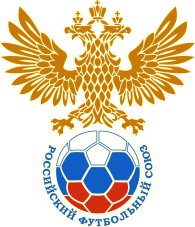 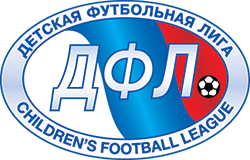 «        »Город  ____________________________. Адрес  ____________________________ . Эмблема ДЮСШ (клуба) Название соревнования: финальный этап всероссийского фестиваля «Загрузи себя футболом»ЗАЯВОЧНЫЙ ЛИСТкоманды « 2006» г.р.РУКОВОДЯЩИЙ И ТРЕНЕРСКИЙ СОСТАВ КОМАНДЫ - ОФИЦИАЛЬНЫЕ ЛИЦА          РуководительМ.П. футбольного клуба ________________________________	                                                     /                                                  /Руководитель ДЮФШ (клуба) ________________________________М.П.                                                             /                                                    /Допущено к соревнованиям 	_________________________________ футболистовМ.П.  Врач _________________________________________________                                                           (ФИО, подпись)Всего оформлено _________________________ футболистов    Главный судья соревнований ________________________________________№п/пФамилия, имя, отчество (полностью)Полная дата рожденияДЮСШ, клубСерия и номер Свидетельства о рождении (загранпаспорта)12345678910111213141516171819202122№ ппФамилия, Имя, Отчество (полностью)ДолжностьДата рожденияТренерская лицензия, дата полученияМобильный телефон12